          《在线课堂》学习单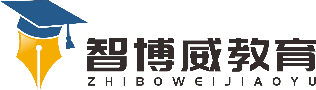 班级：                姓名：                 单元英语4年级上册Unit 7课题Working or Playing (Story)温故知新Read and write.选择最佳选项。( playing        dancing）1.-- What are you doing?   --- I’m___________soccer .2.--- What are you doing?    ---I’m___________ .自 主 攀登Read and write.根据句意，写单词。1. Are you thinking?   No, I am             .（涂色）2. What is he doing?   He’s ____________________ .（裁剪）3. What’s she doing?   She’s __________________.( 喊叫）4. What’s Dad doing ?  He’s _______________.(工作）5. Are you __________?(跳舞） No，I am ___________. (锻炼）6. What are they doing?    They are ____________. (谈话）稳 中 有 升Read and write。选词填空。Grandma: Hello, Tom. This is Grandma. ___________ are you doing?Tom: Guess!Grandma: Are you __________ homework?Tom: No, I’m not. I’m ___________ with you. Haha...Grandma: ___________ your sister watching TV?Tom: No, she isn’t. She’s coloring.Grandma: OK, Tom. Goodbye!     Tom: Bye, Grandma.说句心里话